IntroductionMain text paragraphsThroughout the text, references should be mentioned in square brackets: [1] or [2–4].Notes should be marked with symbols §, §§, etc.Results and discussionMain text paragraphsFigures, schemes, and tables should appear in the following format:Figure 1. Figure caption.Scheme 1. Scheme caption.Table 1. Table caption.If it is necessary, the text can be divided into sections using, for example, the following subheadings: SynthesesCalculationsExperiment and Calculations Main text paragraphsThe text should be divided into sections with appropriate subheadings, for example:General remarksSynthesesCalculationsConclusionsMain text paragraphsAcknowledgementsMain text paragraphsCorresponding Author* E-mail: corrauthor@ineos.ac.ru. Tel: +7(499)135-3535Electronic supplementary informationBrief description of the supplementary materials in a nonsentence format.References and notes§ Notes can include additional comments to the main text and limited experimental data.§§ References should appear in the following format:E. Espinosa, E. Molins, C. Lecomte, Chem. Phys. Lett., 1998, 285, 170-176. DOI: 10.1039/c5dt04963f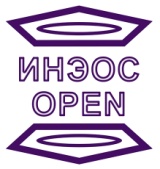 Title of Manuscript (up to 3 lines)Title of Manuscript (up to 3 lines)Title of Manuscript (up to 3 lines)Cite this: INEOS OPEN, 20XX, X (X), XX–XXReceived XX Month 20XX,Accepted XX Month 20XXhttp://ineosopen.orgCite this: INEOS OPEN, 20XX, X (X), XX–XXReceived XX Month 20XX,Accepted XX Month 20XXhttp://ineosopen.orgA. B. Author1,a A. B. Author2,a,b and A. B. Corresponding Author3*bA. B. Author1,a A. B. Author2,a,b and A. B. Corresponding Author3*bCite this: INEOS OPEN, 20XX, X (X), XX–XXReceived XX Month 20XX,Accepted XX Month 20XXhttp://ineosopen.orgCite this: INEOS OPEN, 20XX, X (X), XX–XXReceived XX Month 20XX,Accepted XX Month 20XXhttp://ineosopen.orga Institution, full postal addressb Institution, full postal addressa Institution, full postal addressb Institution, full postal addressAbstractAbstract text: a single paragraph that summarizes the main objectives and results; 3–5 sentences, no more than 600 characters.AbstractAbstract text: a single paragraph that summarizes the main objectives and results; 3–5 sentences, no more than 600 characters.AbstractAbstract text: a single paragraph that summarizes the main objectives and results; 3–5 sentences, no more than 600 characters.Graphical abstract(up to 8 × 5 cm)Key words: three to five words or word combinations separated by commas.Key words: three to five words or word combinations separated by commas.Key words: three to five words or word combinations separated by commas.Key words: three to five words or word combinations separated by commas.